Levend brood (Johannes 6:22-59)Zingen: Op Toonhoogte 418 Ik ben veilig in Jezus armenInleidende vragen: Wie weet waar de dominee over gelezen heeft? Welke woorden heb je gehoord? Wat heb je gezien in de kerk?Vertelling:‘Weet jij waar rabbi Jezus is?’ ‘Nee. Ze zeggen dat Zijn leerlingen vanmorgen met de boot zijn vertrokken. Maar Jezus was niet bij hen.’ ‘Laten we Hem gaan zoeken!’ ‘Goed idee. Misschien doet Hij het wel weer, je weet wel, dat met het brood.’ Een groep mensen kijkt naar de manden met resten brood en vis van de vorige dag. Toen had Jezus op wonderlijke wijze gezorgd voor genoeg brood en vis voor meer dan vijfduizend mensen! Dat was heel bijzonder. Iedereen had er de mond vol van. Geen wonder dus dat vanmorgen de één na de ander had besloten om Jezus weer op te zoeken op ditzelfde strand. Wie weet wat voor moois Hij nu weer voor elkaar krijgt. Maar Jezus is niet op het strand, niemand heeft eHm sinds gisteravond nog gezien. Ze besluiten in bootjes naar de overkant van het meer te gaan. Misschien is Hij daar.

Een paar uur later hebben ze Jezus gevonden aan de overkant van het meer. ‘Jullie zoeken me omdat het brood je gisteren goed smaakte en je buik vulde’, zegt Jezus. ‘Je kunt beter zoeken naar voedsel dat niet bederft. Dat kan Ik ook geven.’ ‘Wat moeten we daarvoor doen?’ vragen de mensen? ‘Geloven dat Ik de zoon van God ben,’ antwoordt Jezus. Dat is nogal wat. De mensen geloven eigenlijk niet dat Jezus de Zoon van God is. ‘Doe dan eens een wonder! Dan weten we dat U van God bent. Zoals Mozes bijvoorbeeld. Die liet het brood regenen in de woestijn.’ ‘Dat deed Mozes niet,’ zegt Jezus, ‘dat deed Mijn Vader. Die geeft hemels brood dat leven geeft aan de wereld.’ ‘Dat brood willen we wel!’ roepen de mensen in koor.

‘Ik ben dat brood dat uit de hemel komt,’ zegt Jezus. ‘Als je bij Mij komt, heb je geen honger of dorst meer.’ Hij zwijgt even en kijkt naar de mensen die Hem niet-begrijpend aankijken. Dan: ‘Maar zoals Ik al zei: jullie geloven het toch niet, zelfs al zie je het. En echt, Ik verzeker je, wie in Mij gelooft heeft eeuwig leven. Onze voorouders waren bevrijd uit de slavernij. Toen kwamen ze in de woestijn en kregen ze de wet, zodat ze als volk samen vooruit konden met hulp van God. Omdat ze honger hadden, kregen ze manna, het brood dat elke dag uit de hemel regende. Dat vulde hun magen en hield hen in leven, maar niet eeuwig. Ze zijn allemaal op een gegeven moment doodgegaan van ouderdom of ziekte. Ik daarentegen…’ Jezus wijst op Zichzelf en kijkt de mensen om zich heen één voor één aan. ‘Ik ben het levende brood dat uit de hemel neerdaalt. Ik geef wel eeuwig leven.’ Bron: http://www.algratekstenverhaal.nl/leesarchief/bijbelverhalen/88-brood-en-manna.htmlToepassing: Benodigdheden: broodEet een stukje brood en drink met elkaar. Waarom eten wij elke dag brood? Wat zou er gebeuren als er geen brood meer is? Wat zei Jezus over brood? Jezus zegt: ‘Ik ben het beste/levende brood. Heb je wel eens pijn? Heb je wel eens verdriet? Kom bij Mij en eet van Mij, dan heb je het beste leven.’ De mensen in de kerk krijgen ook brood aan het avondmaal. Ze denken dan aan Jezus die gezegd heeft: ‘Ik ben het levende brood.’Afsluiting:Zingen: Op Toonhoogte 459 Wij willen samen vieren en/of Op Toonhoogte 452 Voor al Uw goede gaven Heer.Dank met elkaar voor de fijne ochtend en dat we altijd bij Jezus bij Jezus mogen komen om te vragen om brood. Verwerking op de volgende bladzijdePuzzel tekening: 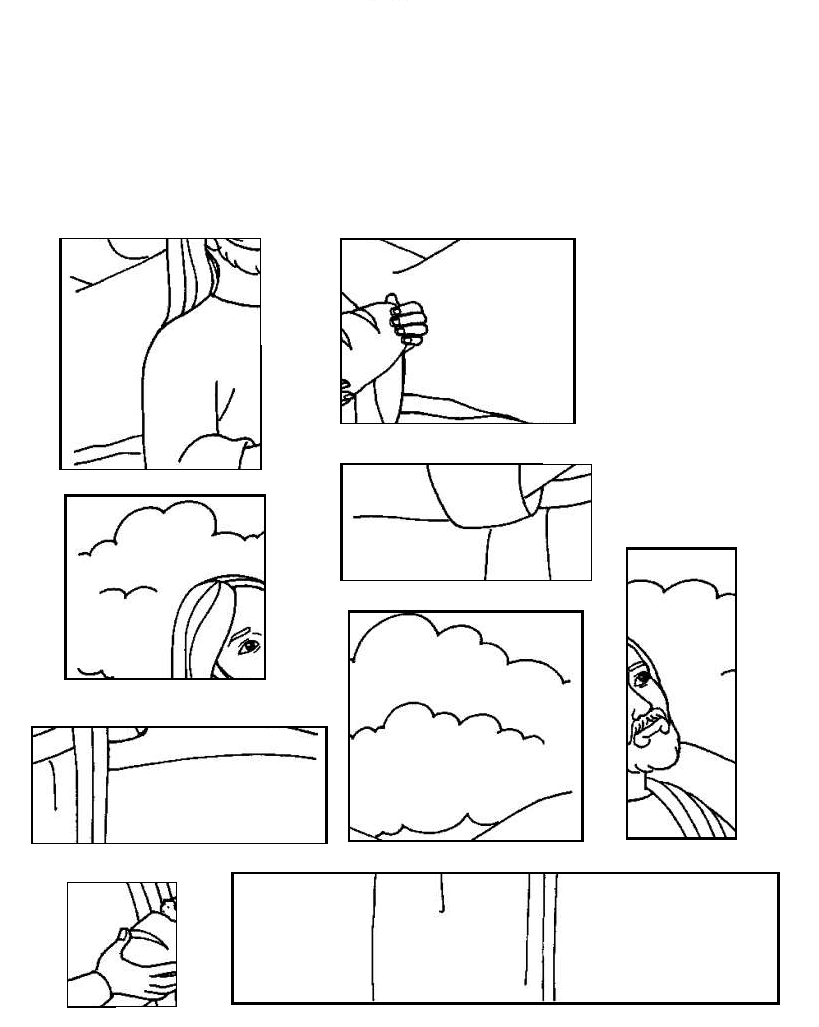 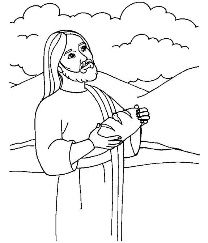 